IntroduccióDefinir els principals objectius de la gestió del canvi del projecte. Afegir qualsevol informació a tenir en compte o particularitat del projecte si aplica.Abast del pla de gestió del canviCanvis amb impacte a l’usuari i/o proveïdorsIdentificar els canvis del projecte que poden tenir impacte en els usuaris i el servei que reben o bé en el servei que presten altres proveïdors. Es proposa la següent matriu per a fer-ho:Mapa d’agents i xarxa de lideratgeMapa d’agentsIdentificar els principals agents involucrats en el canvi així com la seva actitud al respecte. En funció de l’actitud dels diferents agents implicats, determinar quines actuacions s’han de desenvolupar (p. ex: participació en la presa de requeriments, participació en l’execució de les proves funcionals o pilots, etc.).  Xarxa de lideratgeIdentificar els agents claus de la pròpia organització que podran impulsar i facilitar el procés de canvi, ja sigui a través d’accions de lideratge o proporcionant els mitjans necessaris per implantar el canvi. Aquesta xarxa del canvi actuarà com a element d’enllaç entre la direcció del projecte i els usuaris finals. Riscos identificatsIdentificar els principals riscs del projecte i valorar-los. Es proposa la següent matriu per a fer-ho: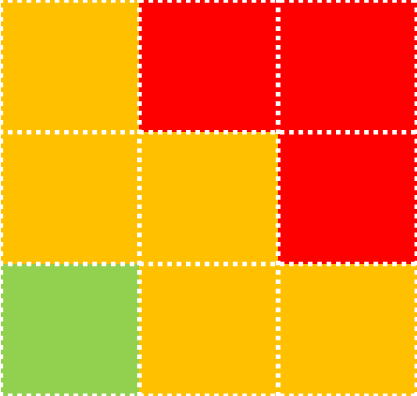 Pla de comunicacióPrincipals accions de comunicacióEnumerar les principals accions de comunicació a realitzar respecte els canvis identificats. Definir els següents camps: missatge, públic objectiu, emissor, canal, calendari previst.(*). En cas d’haver elaborat el pla detallat de comunicació, annexar-ho en el present document. Pla de formacióPrincipals accions de formacióEnumerar les principals accions de formació a realitzar respecte els canvis identificats. Definir els següents camps: objectiu formatiu, públic objectiu, format de la formació, formador, responsable del contingut, calendari previst.(*). En cas d’haver elaborat el pla detallat de formació, annexar-ho en el present document. Pla de suportPrincipals accions de suportEnumerar les principals accions de suport a realitzar respecte els canvis identificats. Definir els següents camps: acció de suport, públic objectiu, responsable, canal, calendari previst.(*). En cas d’haver elaborat el pla detallat de suport, annexar-ho en el present document. Calendari de les principals actuacions de gestió del canviFer una planificació a alt nivell de les principals actuacions de gestió del canvi a realitzar durant el desenvolupament del projecte.Canvi a realitzarDataImplicacions del canviImpacteDepartaments afectatsCol·lectiu afectatDescripció del canvi a realitzar dins el projecteData en que el canvi es fa efectiuQuè suposa a nivell d'usuari o proveïdor el canvi a ferGrau de l’impacte (Veure llegenda)Departaments on impacta el canviGrup d’usuaris afectats o proveïdor afectatAgentActitud inicialActitud objectiuReaccióActuacions  a desenvoluparNom del grup d’usuaris identificat (Direccions de Serveis, Usuaris finals d’un mòdul concret, etc.)Identificar actitud dels usuaris (veure llegenda)Identificar actitud dels usuaris (veure llegenda)Incloure les reaccions que pot adoptar o està adoptant el col·lectiuActuacions de gestió del canvi a desenvolupar a efectes d’intentar alinear els diferents col·lectius en el projecteAgentRolResponsabilitatActuacions a desenvolupar per part de l’equip de GCNom del grup de lideratgeIdentificar el rol a desenvolupar en la promoció del canvi (coordinador, impulsor, defensor, etc.)Detallar les actuacions que realitzarà com a agent de promotor del canvi Incloure les actuacions previstes per part de l’equip de Gestió del Canvi del projecte per tal d’involucrar a la xarxa de lideratge en la promoció del canviDepartamentRiscRiscPla de mitigacióEstat actualImpacteProbabilitatValor globalDepartaments afectats pel canviDepartaments afectats pel canviDescripció del risc identificatDescripció del pla de mitigació per fer front al riscPot estar pendent, actiu o tancatVeure llegendaVeure llegendaCodi de colors, veure llegendaMissatge a comunicarPúblic objectiuCanalEmissorEmissorResponsable del contingutResponsable del contingutCalendari previstDescripció del contingut a comunicarAgents als que va destinada la comunicacióCanal pel qual es realitza la comunicacióCanal pel qual es realitza la comunicacióPersona responsable de comunicar el missatgePersona responsable de comunicar el missatgePersona responsable de generar el contingut a comunicarData o moment del projecte en el que està previst fer la comunicacióObjectiu formatiuPúblic objectiuFormatFormadorFormadorResponsable del contingutResponsable del contingutCalendari previstDescripció de l’objectiu o objectius de formació de cada sessió formativaAgents als que va destinada la formacióFormat en el que es realitza la formació (distància, presencial, etc.)Format en el que es realitza la formació (distància, presencial, etc.)Persona responsable d’impartir la formacióPersona responsable d’impartir la formacióPersona responsable de generar el contingut i materials de suport de la formacióData o moment del projecte en el que està previst fer la sessió formativaAcció de suportPúblic objectiuResponsableCanalCalendari previstDescripció de l’acció de suport que es realitzarà (assessorament, suport presencial, etc)Agents o persona a la que va destinada l’accióPersona responsable de l’execució de l’acció de suportCanal a través del qual es realitzarà l’accióData o moment del projecte en el que està previst fer la sessió formativaMes 1Mes 1Mes 2Mes 2Mes 3Mes 3Mes 4Mes 4Mes 5Mes 5Mes 6Mes 61Q2Q1Q2Q1Q2Q1Q2Q1Q2Q1Q2Q2QComunicacióPrincipals actuacionsFormacióSuport